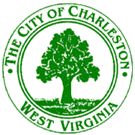 Municipal Planning CommissionMarch 7, 2018 3:00 p.m.City Service Center – 915 Quarrier Street – Conference RoomAgenda  Call to OrderUnfinished BusinessNew BusinessRezoning: Bill No. 7776 amending the Zoning Ordinance of the City of Charleston, West Virginia, enacted the 1st day of January 2006, as amended, and the map made a part thereof, by rezoning from an R-8 High Density Residential District to a C-10 General Commercial District, that certain parcel of land located in the 1500 block of 6th Avenue at the intersection of Stockton Street being Charleston West District, Map 10, Parcel 381, Charleston, West Virginia.Miscellaneous Business Kanawha County Planning Commission updatesMinutes of the February 7, MPC meetingAnnouncementsAdjournment